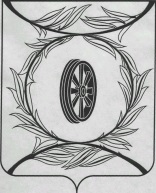 Челябинская областьСОБРАНИЕ ДЕПУТАТОВ КАРТАЛИНСКОГО МУНИЦИПАЛЬНОГО РАЙОНАРЕШЕНИЕ от 07 октября 2019 года № 701-Н            Об освобождении от временного исполнения обязанностей главы Карталинского муниципального районаРассмотрев заявление Ломовцева Сергея Викторовича от 02.10.2019 года, Собрание депутатов Карталинского муниципального района РЕШАЕТ:1. Освободить 04 октября 2019 года от временного исполнения обязанностей главы Карталинского муниципального района Ломовцева Сергея Викторовича. Председатель Собрания депутатовКарталинского муниципального района                                          В.К. Демедюк